PRENOM : TPS - Domaine 4 : construire les premiers outils pour structurer sa pensée – travailler la numération de 1 à 3 (thème de l’été)Consigne : Colorie le bon nombre d’objets indiqué.3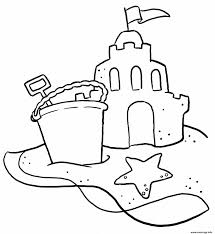 2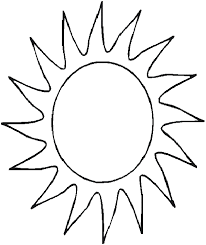 1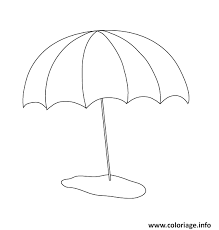 2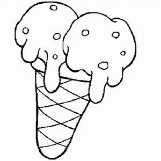 3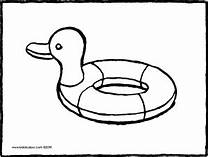 